С 14 октября в Красноярске будет запрещена остановка и стоянка транспорта на проездах в районе Арбитражного суда и набережной возле здания краевой филармонииНа участках будут установлены дорожные знаки «Остановка и стоянка транспорта запрещена» с табличками «Работает эвакуатор». Такое решение принято из-за хаотичной парковки, которая иногда делает практически невозможным движение в районе пешеходного перехода и на проездах. Это приводит к созданию аварийных и заторовых ситуаций практически на всех участках, примыкающих к кольцевой развязке возле Арбитражного суда на ул. Ленина, 1. Знаки будут установлены, согласно схеме. Схема организации движения изменится с 14 октября 2020 года и будет действовать на постоянной основе. Оставлять автомобили в этом районе можно будет только на организованных парковках и стоянках.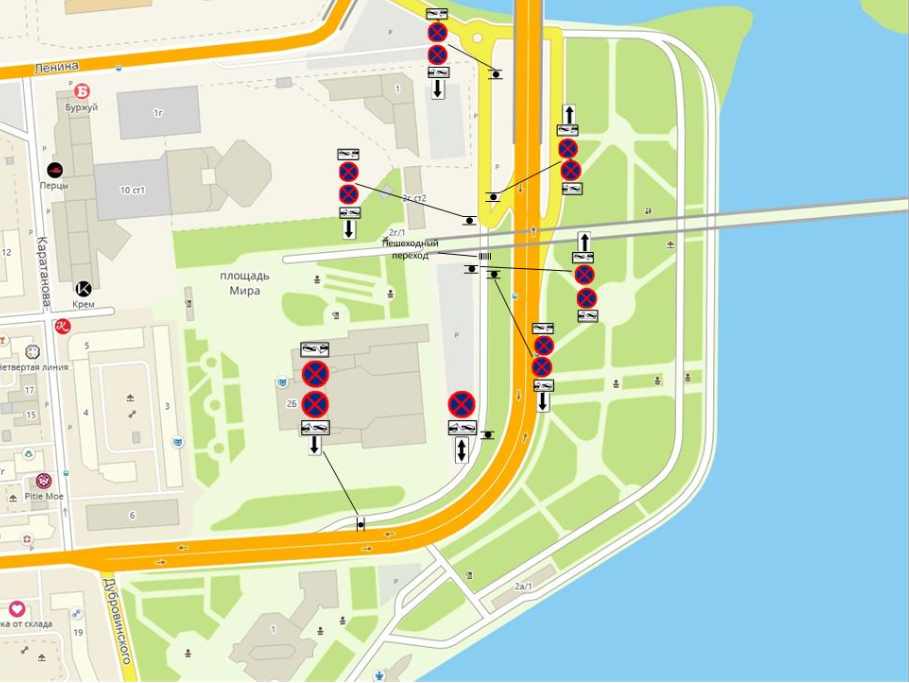 